
NHS Circular: PCS(ESM)2022/4PAY AND CONDITIONS OF SERVICE EXECUTIVE AND SENIOR MANAGEMENT PAY2021-22: CONSOLIDATED PERFORMANCE RELATED PAYNHS Circular PCS(ESM)2021/3 set out the 2021-22 pay settlement for Executive and Senior Management (ESM) staff in NHS Scotland. Paragraph 3 of Schedule 1 confirmed that consolidated pay progression within pay ranges would be applied.It further said that the percentages to be applied would be published once all markings had been submitted to the National Performance Management Committee (NPMC). The NPMC process is now complete and this circular confirms the relevant percentages.In addition to the basic pay increase set out in PCS(ESM)2021/3, consolidated pay progression within the pay ranges based on performance markings for 2020-21 should be applied with effect from 1 April 2021 according to the following table:No employee will receive more than the maximum consolidated salary for his or her pay range.26 January 2022Addressees For action Chairs,Chief Executives, Directors of Finance,Directors of Human Resources: NHS Boards and Special Health Boards, NHS National Services Scotland (Common Services Agency) and Healthcare Improvement ScotlandFor informationMembers of the NHSScotland Scottish Partnership ForumEnquiries to:Khadar DudekulaScottish Government Health DirectoratesHealth Workforce Ground Floor Rear St Andrew ’s HouseEDINBU RGH EH1 3DG Tel: 0131 244 9434E-mail:Khadar.Dudekula@gov.scotNHS Circular: PCS(ESM)2022/4ActionChairs and Chief Executives should ensure that:the terms of the Direction and Schedule 1 are actioned in their employing authority; andthis letter is copied to their Local Partnership Forum for information; andthey make their own arrangements for additional copies of this letter which can be viewed at www.sehd.scot.nhs.uk.Yours sincerely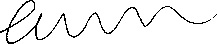 LAURA ZEBALLOSDeputy DirectorHealth Workforce: Pay, Practice and Partnership DivisionNHS Circular: PCS(ESM)2022/4NATIONAL HEALTH SERVICE (SCOTLAND)EXECUTIVE AND SENIOR MANAGEMENT GRADES (REMUNERATION AND CONDITIONS OF SERVICE DIRECTION)Scottish Ministers, in exercise of the powers conferred on them by Section 105(7) of, and paragraph 5, of Schedule 1, paragraph 7 of Schedule 5 and paragraph 6(1) of Schedule 7A to the National Health Service (Scotland) Act 1978 (as amended) hereby give the following Direction.This Direction may be cited as the “Executive and Senior Management Grades (Remuneration and Conditions of Service Direction) 2022, and is given to all NHS Scotland territorial and special NHS Boards.All Boards should apply the provisions detailed in this Direction.LAURA ZEBALLOSDeputy DirectorHealth Workforce: Pay, Practice and Partnership Division26 January 2022NHS Circular: PCS(ESM)2021/3PAY AND CONDITIONS OF SERVICEEXECUTIVE AND SENIOR MANAGEMENT PAY 2021-22SummaryThis circular announces the pay arrangements for 2021-22 in respect of the NHS Scotland Executive and Senior Management (ESM) cohorts.The details are as follows:From 1 April 2021, a 3% increase to all ESM pay with the minimum and maximum of all ESM pay scales increased by 3%.Performance based pay progression based on performance in the year 2020-21 for staff on all pay ranges who are not at the maximum of their pay range.Staff whose performance is rated unacceptable in 2020-21 are not entitled to any pay increase or pay progression.These pay arrangements are mandatory for all staff in the Executive and Senior Management cohorts in NHS Scotland territorial and special NHS Boards.ActionChairs and Chief Executives should ensure that:the terms of the Direction and Schedule 1 are actioned in their employing authority; andthis letter is copied to their Local Partnership Forum for information.Yours sincerely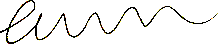 LAURA ZEBALLOSDeputy DirectorHealth Workforce: Pay, Practice and Partnership Division22 December 2021AddresseesFor action Chairs,Chief Executives,Directors of Finance,Directors of Human Resources: NHS Boards and Special Health Boards, NHS National Services Scotland (Common Services Agency) and Healthcare Improvement ScotlandFor informationMembers of the NHSScotland Scottish Partnership ForumEnquiries to:Khadar DudekulaScottish Government Health DirectoratesHealth Workforce Ground Floor Rear St Andrew ’s HouseEDINBU RGH EH1 3DG Tel: 0131 244 9434E-mail:Khadar.Dudekula@gov.scotNHS Circular: PCS(ESM)2021/3NATIONAL HEALTH SERVICE (SCOTLAND)EXECUTIVE AND SENIOR MANAGEMENT GRADES (REMUNERATION AND CONDITIONS OF SERVICE DIRECTION)Scottish Ministers, in exercise of the powers conferred on them by Section 105(7) of, and paragraph 5, of Schedule 1, paragraph 7 of Schedule 5 and paragraph 6(1) of Schedule 7A to the National Health Service (Scotland) Act 1978 (as amended) hereby give the following Direction.This Direction may be cited as the “Executive and Senior Management Grades (Remuneration and Conditions of Service Direction) 2021”, and is given to all NHS Scotland territorial and special NHS Boards.All Boards should apply the provisions detailed in Schedule 1 to this Direction.LAURA ZEBALLOSDeputy Director Health WorkforcePay, Practice and Partnership Division22 December 2021SCHEDULE 1EXECUTIVE AND SENIOR MANAGEMENT COHORTS PAY ARRANGEMENTS 2021-22Pay RangesNHS Circular: PCS(ESM)2021/3The minima and maxima of pay ranges A to I are uplifted by 3%. The pay ranges applying from 1 April 2021 are given below.Basic AwardAll staff will receive a basic uplift of 3%, unless performance is rated as unacceptable in which case no increase is payable.Consolidated Performance Related PayIn addition to the basic pay increase set out in paragraph 2, consolidated pay progression within the pay ranges based on performance markings for 2020- 21, should be applied with effect from 1 April 2021.  The percentages to be applied are adjusted slightly each year to conform to Scotland’s Public Sector Pay Policy and the figures to be applied in 2021-22 will be published once the National Performance Management Committee (NPMC) process has been completed.The COVID-19 pandemic has delayed the work required to undertake the NPMC governance process. However, the intention is to complete this as quickly asNHS Circular:PCS(ESM)2021/3possible and the Scottish Government will write out to Boards separately about this in due course.Staff on ProtectionEmployees on personal protection who are at their maximum personal salary are eligible for a 3% increase. This consolidated uplift is payable from1 April 2021, unless their performance is rated “unacceptable” in which case noincrease is payable.Employees on personal protection who are not at their maximum personal salary should have the value of their maximum personal salary increased by 3% with effect from 1 April 2021. Performance based pay progression should be applied in accordance with the further guidance to be published as indicated above, subject to maximum personal salaries not being exceeded.NHS Circular: PCS(AFC)2021/3Dear ColleaguePAY AND CONDITIONS FOR NHS STAFF COVERED BY THE AGENDA FOR CHANGE AGREEMENTSummaryPCS(AFC)2021/2 set out the 2021-22 pay settlement for Agenda for Change staff in Scotland.Since the publication of that circular, the settlement for NHS Scotland’s Medical and Dental staff has been announced as an across the board 3% uplift.Recognising the overlap between the Medical and Dental staff group and senior Agenda for Change staff, the Cabinet Secretary for Health and Social Care has authorised an adjustment in the Scottish Agenda for Change settlement in order ensure parity. From 1 April 2021, therefore, the uplift for Scotland’s Band 8 and 9 Agenda for Change staff will be raised to 3%. The full settlement, including this revision, is now as follows:Bands 1-4: a flat uplift of £1,009Bands 5-7: a 4% upliftBands 8A-9: a 3% upliftThis revision will also ensure that all of Scotland’s Agenda for Change staff remain better paid than their counterparts elsewhere in the UK.Pay ProtectionStaff in Bands 8A to 9 on organisational change pay protection as at 31 March 2021 who are at the top of their Band should have their earnings increased by 3% from 1 Apirl 2021, based on their earnings as a30 November 2020 i.e. before the original uplift was applied.8 September 2021AddresseesFor actionChief Executives, Directors of Finance,Directors of Human Resources: NHS Boards and Special Health Boards, NHS National Services Scotland (Common Services Agency) and Healthcare Improvement ScotlandFor informationMembers, Scottish Partnership ForumMembers, Scottish Terms and Conditions CommitteeMembers, Scottish Workforce and Governance CommitteeEnquiries to:Colin Cow ieScottish Government Health DirectoratesHealth Workforce Ground Floor Rear St Andrew ’s HouseEDINBU RGH EH1 3DGE-mail:hwfpaytermsandconditions @gov.scotSE Approved Version 1.1Other ProvisionsAll other provisions in PCS(AFC)2021/2 remain unchanged.Revised Pay RatesAnnex A sets out the revised 2021-22 pay rates in full and Annex B places these in the context of the transitional arrangements which have been applied in Scotland since the previous 2018 deal in order to move staff on to the new agreed pay structure.Cabinet Secretary ApprovalThe provisions of this circular have been approved by Scottish Ministers under Regulations 2 and 3 of the National Health Service (Remuneration and Conditions of Service) (Scotland) Regulations 1991 (SI 1991 No 537). A copy of the formal approval is attached.ActionNHS Boards and Special Health Boards should ensure that the new rates are paid to Band 8 and 9 staff from 1 April 2021.EnquiriesEmployees should direct their personal enquiries to their employing NHS Board or Special Health Board.This circular can be found online at:www.sehd.scot.nhs.ukThe changes contained in this circular will be reflected in the updated Agenda for Change Terms and Conditions Handbook which can be viewed at:www.msg.scot.nhs.ukYours sincerely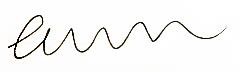 LAURA ZEBALLOSDeputy DirectorHealth Workforce: Pay, Practice and Partnership DivisionNATIONAL HEALTH SERVICEAPPROVAL OF REMUNERATION AND CONDITIONS OF SERVICEIn accordance with regulations 2 and 3 of the National Health Service (Remuneration and Conditions of Service) (Scotland) Regulations 1991 (S.I. 1991/537) the remuneration and conditions of service set out in the attached Scottish Government Health Workforce Directorate circular of 8 September 2021 – PCS(AFC)2021/3 – in respect of salary for NHS Scotland staff covered by the Agenda for Change agreement are hereby approved for the purposes of the said Regulations.LAURA ZEBALLOSDeputy DirectorHealth Workforce: Pay, Practice and Partnership Division8 September 2021ANNEX ANHS SCOTLAND AGENDA FOR CHANGE PAY RATES AS AT 1 APRIL 2021ANNEX BFULL TRANSITIONAL NHS SCOTLAND AGENDA FOR CHANGE PAY RATES INCLUDING 1 DECEMBER 2020 UPLIFT, DELETION OF PAY POINTS ON 1 APRIL 2021 AND INCREASE OF UPLIFT TO 3% ON 1 APRIL 2021 FOR BAND 8 AND 9*From 1 April 2021, £29,029 is removed as a unique pay point and all staff on £29,029 move to the top pay point on the scale, £32,915.*From 1 April 2021, £35,767 is removed as a unique pay point and all staff on £35,767 move to the top pay point on the scale, £40,736.*From 1 April 2021, £43,392 is removed as a unique pay point and all staff on £43,392 move to the top pay point on the scale, £47,846.NHS Circular: PCS(AFC)2021/2Note: The pay information in this circular for Band 8 and 9 staff was superseded by PCS(AFC)2021/3Dear ColleaguePAY AND CONDITIONS FOR NHS STAFF COVERED BY THE AGENDA FOR CHANGE AGREEMENTSummaryThis circular informs NHS Scotland employers of changes to the pay of staff covered by the Agenda for Change agreement.PCS(AFC)2021/1 implemented the last set of structural changes to the Agenda for Change pay system agreed as part of the 2018 pay deal. Specifically, the removal of pay points from Bands 5, 6 and 7 on 1 April2021.In addition, PCS(AFC)2021/1 informed the service of the Cabinet Secretary’s decision that, in light of the exceptional pressures created by the COVID-19 pandemic, the 2021-22 Agenda for Change pay uplift would be effective from 1 December 2020 and not 1 April 2021 as would normally be the case.Lastly, PCS(AFC)2021/1 put in place a 1% “payment on account” from 1 December 2020, pending the announcement of the full settlement.That full settlement can now be confirmed as follows:Bands 1-4: a flat uplift of £1,009Bands 5-7: a 4% upliftBands 8A to 8C: a 2% upliftBands 8D to 9: a flat uplift of £800The above represents an overall average uplift of 4% in Agenda for Change pay.27 May 2021AddresseesFor actionChief Executives, Directors of Finance,Directors of Human Resources: NHS Boards and Special Health Boards, NHS National Services Scotland (Common Services Agency) and Healthcare Improvement ScotlandFor informationMembers, Scottish Partnership ForumMembers, Scottish Terms and Conditions CommitteeMembers, Scottish Workforce and Governance CommitteeEnquiries to:Colin Cow ieScottish Government Health DirectoratesHealth Workforce Ground Floor Rear St Andrew ’s HouseEDINBU RGH EH1 3DGE-mail:hwfpaytermsandconditions @gov.scotSE ApprovedAnnex A sets out what the above translates into at each pay point from 1 April 2021. However, as stated above, uplifts are effective from 1 December 2020. As this is before the removal of the last pay points in Bands 5, 6 and 7 and during the time when staff were still moving through the transition from the pre 2018 pay structure to the revised structure agreed under the 2018 deal, Annex B presents the pay rates in the same format which has been used over the last three years. This approach has allowed both Board Payroll Departments and staff themselves to track individual pay journeys (see the 2018 Framework Agreement as well as PCS(AFC)2019/1 and PCS(AFC)2020/1 for more detailed information on those pay journeys).Consideration will be given in future years to the best way to present pay rates, now that the new structure is fully in place. As clarified in Annex B of the Framework Agreement, the revised approach to progression means that unlike previously when staff moved up an increment every year, the amount of time an individual stays on a given increment will vary according to their place on the overall pay structure.Scottish Living WageNHS Scotland is a Living Wage employer and, as such, the lowest available salary of £19,487 translates into an hourly rate of £9.96 per hour, which is above the Scottish Living Wage rate of £9.50 per hour.On-Call Availability AllowanceIn line with paragraph 7.2 of PCS(AFC)2015/3, the On-Call Availability Allowance is increased by 4% to £21.03, per session from 1 December 2020.Pay ProtectionStaff on organisational change pay protection as at 30 November 2020 who are at the top of their Band should have their earnings increased as follows on1 December 2020:Bands 1-4: a flat uplift of £1,009 per annumBands 5-7: a 4% upliftBands 8A to 8C: a 2% upliftBands 8D to 9: a flat uplift of £800 per annumFlat rate figures should be increased on a pro-rata basis for part time staff. Staff not at the top of their Band remain eligible for any incremental progression on their protected pay scale.Recruitment and Retention Premia (RRP)Any RRPs which increase in line with pay uplifts should be increased by 4% from 1 December 2020.PromotionThe provisions currently set out at 6.35 of the Agenda for Change Handbook will continue to apply where staff secure promotion. Given that all overlaps betweenpay bands have now been removed, however, staff will generally move on to the minimum point of their new scale.Cabinet Secretary ApprovalThe provisions of this circular have been approved by Scottish Ministers under Regulations 2 and 3 of the National Health Service (Remuneration and Conditions of Service) (Scotland) Regulations 1991 (SI 1991 No 537). A copy of the formal approval is attached.ActionNHS Boards and Special Health Boards should ensure that the new rates are paid from 1 December 2020.EnquiriesEmployees should direct their personal enquiries to their employing NHS Board or Special Health Board.This circular can be found online at:www.sehd.scot.nhs.ukThe changes contained in this circular will be reflected in the updated Agenda for Change Terms and Conditions Handbook which can be viewed at:www.msg.scot.nhs.ukYours sincerelyLAURA ZEBALLOSActing Deputy DirectorHealth Workforce: Pay, Practice and Partnership DivisionNATIONAL HEALTH SERVICEAPPROVAL OF REMUNERATION AND CONDITIONS OF SERVICEIn accordance with regulations 2 and 3 of the National Health Service (Remuneration and Conditions of Service) (Scotland) Regulations 1991 (S.I. 1991/537) the remuneration and conditions of service set out in the attached Scottish Government Health Workforce Directorate circular of 27 May 2021 – PCS(AFC)2021/2 – in respect of salary for NHS Scotland staff covered by the Agenda for Change agreement are hereby approved for the purposes of the said Regulations.LAURA ZEBALLOSActing Deputy DirectorHealth Workforce: Pay, Practice and Partnership Division27 May 2021ANNEX ANHS SCOTLAND AGENDA FOR CHANGE PAY RATES AS AT 1 APRIL 2021ANNEX BFULL TRANSITIONAL NHS SCOTLAND AGENDA FOR CHANGE PAY RATES INCLUDING 1 DECEMBER 2020 UPLIFT AND DELETION OF PAY POINTS ON 1 APRIL 2021*From 1 April 2021, £29,029 is removed as a unique pay point and all staff on £29,029 move to the top pay point on the scale, £32,915.*From 1 April 2021, £35,767 is removed as a unique pay point and all staff on £35,767 move to the top pay point on the scale, £40,736.*From 1 April 2021, £43,392 is removed as a unique pay point and all staff on £43,392 move to the top pay point on the scale, £47,846.The Scottish GovernmentHealth Workforce, Leadership and Service Reform Directorate Health Workforce,Pay, Practice and Partnership Division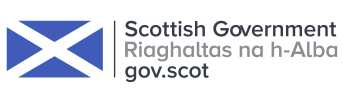 Performance Marking% increase within rangeUnacceptable0%Incomplete1.0%Fully Acceptable2.0%Superior2.8%Outstanding3.0%The Scottish GovernmentHealth Workforce, Leadership and Service Reform Directorate Health Workforce,Pay, Practice and Partnership DivisionThe Scottish GovernmentHealth Workforce, Leadership and Service Reform Directorate Health Workforce,Pay, Practice and Partnership DivisionThe Scottish GovernmentHealth Workforce, Leadership and Service Reform Directorate Health Workforce,Pay, Practice and Partnership DivisionPay Ranges Effective from 1 April 2021Pay Ranges Effective from 1 April 2021Pay Ranges Effective from 1 April 2021GradePay Range MinimaPay Range MaximaA£50,815£69,253B£58,309£79,468C£66,911£88,600D£75,646£98,586E£85,966£112,401F£95,419£128,254G£108,766£146,445H£124,083£167,318I£141,658£191,270The Scottish GovernmentHealth Workforce, Leadership and Service Reform Directorate Health Workforce,Pay, Practice and Partnership DivisionThe Scottish GovernmentHealth Workforce, Leadership and Service Reform Directorate Health Workforce,Pay, Practice and Partnership DivisionBandPoints2020/21 Rates2021/22 Rates% uplift£ upliftBand 11£18,478£19,4875.46%£1,009Band 21£18,600£19,6095.42%£1,0092£20,606£21,6154.90%£1,009Band 31£20,700£21,7094.87%£1,0092£22,594£23,6034.47%£1,009Band 41£22,700£23,7094.44%£1,0092£24,973£25,9824.04%£1,009Band 51£25,100£26,1044.00%£1,0042£26,970£28,0494.00%£1,0793£31,649£32,9154.00%£1,266Band 61£31,800£33,0724.00%£1,2722£33,305£34,6374.00%£1,3323£39,169£40,7364.00%£1,567Band 71£39,300£40,8724.00%£1,5722£40,894£42,5304.00%£1,6363£46,006£47,8464.00%£1,840Band 8A1£49,480£50,9653.00%£1,4842£53,414£55,0163.00%£1,602Band 8B1£59,539£61,3253.00%£1,7862£64,095£66,0183.00%£1,923Band 8C1£71,365£73,5063.00%£2,1412£76,914£79,2213.00%£2,307Band 8D1£85,811£88,3853.00%£2,5742£89,732£92,4243.00%£2,692Band 91£102,558£105,6353.00%£3,0772£107,250£110,4683.00%£3,218Band 1Increment1 April 2018 Rates1 April 2019 Rates1 April 2020 Rates1 December2020 RatesBand 11£17,460£17,949£18,478£19,487Band 2Increment1 April 2018Rates1 April 2019Rates1 April 2020Rates1 December2020 RatesBand 21£17,460£18,383£18,600£19,609Band 22£17,460£18,383£18,600£19,609Band 23£17,865£18,383£20,606£21,615Band 24£18,292£18,383£20,606£21,615Band 25£18,843£18,937£20,606£21,615Band 26£19,470£20,015£20,606£21,615Band 3Increment1 April 2018Rates1 April 2019Rates1 April 2020Rates1 December2020 RatesBand 31£18,292£19,945£20,700£21,709Band 32£18,843£19,945£20,700£21,709Band 33£19,470£19,945£22,594£23,603Band 34£19,846£19,945£22,594£23,603Band 35£20,347£20,449£22,594£23,603Band 36£20,911£21,016£22,594£23,603Band 37£21,349£21,947£22,594£23,603Band 4Increment1 April 2018Rates1 April 2019Rates1 April 2020Rates1 December2020 RatesBand 41£20,911£22,152£22,700£23,709Band 42£21,349£22,152£22,700£23,709Band 43£22,042£22,152£22,700£23,709Band 44£22,746£22,860£24,973£25,982Band 45£22,982£23,097£24,973£25,982Band 46£23,113£23,229£24,973£25,982Band 47£23,597£24,258£24,973£25,982Band 5Increment1 April2018Rates1 April2019Rates1 April2020Rates1 Dec2020Rates1 April2021RatesBand 51£23,113£24,670£25,100£26,104£26,104Band 52£23,597£24,670£25,100£26,104£26,104Band 53£24,547£24,670£26,970£28,049£28,049Band 54£25,536£26,713£26,970£28,049£28,049Band 55£26,580£26,713£27,912£29,029*£32,915*Band 56£27,635£27,773£27,912£29,029*£32,915*Band 57£28,748£28,892£31,649£32,915£32,915Band 58£29,905£30,742£31,649£32,915£32,915Band 6Increment1 April2018Rates1 April2019Rates1 April2020Rates1 Dec2020Rates1 April2021RatesBand 61£28,050£30,401£31,800£33,072£33,072Band 62£28,748£30,401£31,800£33,072£33,072Band 63£29,905£30,401£33,305£34,637£34,637Band 64£30,820£33,139£33,305£34,637£34,637Band 65£31,896£33,139£33,305£34,637£34,637Band 66£32,974£33,139£34,391£35,767*£40,736*Band 67£34,050£34,220£34,391£35,767*£40,736*Band 68£35,261£35,437£39,169£40,736£40,736Band 69£37,010£38,046£39,169£40,736£40,736Band 7Increment1 April2018Rates1 April2019Rates1 April2020Rates1 Dec2020Rates1 April2021RatesBand 71£33,222£37,570£39,300£40,872£40,872Band 72£34,050£37,570£39,300£40,872£40,872Band 73£35,261£37,570£40,894£42,530£42,530Band 74£37,010£37,570£40,894£42,530£42,530Band 75£38,088£39,495£40,894£42,530£42,530Band 76£39,299£39,495£41,723£43,392*£47,846*Band 77£40,644£40,847£41,723£43,392*£47,846*Band 78£42,058£42,268£46,006£47,846£47,846Band 79£43,471£44,688£46,006£47,846£47,846Band 8AIncrement1 April2018Rates1 April2019Rates1 April2020Rates1 Dec2020Rates1 April2021Rates1£42,414£45,446£49,480£50,470£50,9652£43,471£45,446£49,480£50,470£50,9653£45,220£45,446£49,480£50,470£50,9654£46,970£47,205£49,480£50,470£50,9655£48,989£49,234£49,480£50,470£50,9656£50,470£51,883£53,414£54,482£55,016Band8BIncrement1 April2018Rates1 April2019Rates1 April2020Rates1 Dec2020Rates1 April2021Rates1£49,242£53,291£59,539£60,730£61,3252£50,470£53,291£59,539£60,730£61,3253£53,026£53,291£59,539£60,730£61,3254£55,987£56,267£59,539£60,730£61,3255£58,948£59,243£59,539£60,730£61,3256£60,563£62,259£64,095£65,377£66,018Band8CIncrement1 April2018Rates1 April2019Rates1 April2020Rates1 Dec2020Rates1 April2021Rates1£59,090£63,570£71,365£72,792£73,5062£60,563£63,570£71,365£72,792£73,5063£63,254£63,570£71,365£72,792£73,5064£66,216£66,547£71,365£72,792£73,5065£70,657£71,010£71,365£72,792£73,5066£72,675£74,710£76,914£78,452£79,221Band8DIncrement1 April2018Rates1 April2019Rates1 April2020Rates1 Dec2020Rates1 April2021Rates1£70,657£76,083£85,811£86,611£88,3852£72,675£76,083£85,811£86,611£88,3853£75,704£76,083£85,811£86,611£88,3854£79,405£79,802£85,811£86,611£88,3855£82,611£84,211£85,811£86,611£88,3856£86,532£88,132£89,732£90,532£92,424Band 9Increment1 April2018Rates1 April2019Rates1 April2020Rates1 Dec2020Rates1 April2021Rates1£84,507£92,208£102,558£103,358£105,6352£86,532£92,208£102,558£103,358£105,6353£90,608£92,208£102,558£103,358£105,6354£94,880£96,480£102,558£103,358£105,6355£99,358£100,958£102,558£103,358£105,6356£104,050£105,650£107,250£108,050£110,468The Scottish GovernmentHealth Workforce, Leadership and Service Reform Directorate Health Workforce,Pay, Practice and Partnership DivisionThe Scottish GovernmentHealth Workforce, Leadership and Service Reform Directorate Health Workforce,Pay, Practice and Partnership DivisionBandPoints2020/21 Rates2021/22 Rates% uplift£ upliftBand 11£18,478£19,4875.46%£1,009Band 21£18,600£19,6095.42%£1,0092£20,606£21,6154.90%£1,009Band 31£20,700£21,7094.87%£1,0092£22,594£23,6034.47%£1,009Band 41£22,700£23,7094.44%£1,0092£24,973£25,9824.04%£1,009Band 51£25,100£26,1044.00%£1,0042£26,970£28,0494.00%£1,0793£31,649£32,9154.00%£1,266Band 61£31,800£33,0724.00%£1,2722£33,305£34,6374.00%£1,3323£39,169£40,7364.00%£1,567Band 71£39,300£40,8724.00%£1,5722£40,894£42,5304.00%£1,6363£46,006£47,8464.00%£1,840Band 8A1£49,480£50,4702.00%£9902£53,414£54,4822.00%£1,068Band 8B1£59,539£60,7302.00%£1,1912£64,095£65,3772.00%£1,282Band 8C1£71,365£72,7922.00%£1,4272£76,914£78,4522.00%£1,538Band 8D1£85,811£86,6110.93%£8002£89,732£90,5320.89%£800Band 91£102,558£103,3580.78%£8002£107,250£108,0500.75%£800Band 1Increment1 April 2018 Rates1 April 2019 Rates1 April 2020 Rates1 December2020 RatesBand 11£17,460£17,949£18,478£19,487Band 2Increment1 April 2018Rates1 April 2019Rates1 April 2020Rates1 December2020 RatesBand 21£17,460£18,383£18,600£19,609Band 22£17,460£18,383£18,600£19,609Band 23£17,865£18,383£20,606£21,615Band 24£18,292£18,383£20,606£21,615Band 25£18,843£18,937£20,606£21,615Band 26£19,470£20,015£20,606£21,615Band 3Increment1 April 2018Rates1 April 2019Rates1 April 2020Rates1 December2020 RatesBand 31£18,292£19,945£20,700£21,709Band 32£18,843£19,945£20,700£21,709Band 33£19,470£19,945£22,594£23,603Band 34£19,846£19,945£22,594£23,603Band 35£20,347£20,449£22,594£23,603Band 36£20,911£21,016£22,594£23,603Band 37£21,349£21,947£22,594£23,603Band 4Increment1 April 2018Rates1 April 2019Rates1 April 2020Rates1 December2020 RatesBand 41£20,911£22,152£22,700£23,709Band 42£21,349£22,152£22,700£23,709Band 43£22,042£22,152£22,700£23,709Band 44£22,746£22,860£24,973£25,982Band 45£22,982£23,097£24,973£25,982Band 46£23,113£23,229£24,973£25,982Band 47£23,597£24,258£24,973£25,982Band 5Increment1 April2018Rates1 April2019Rates1 April2020Rates1 Dec2020Rates1 April2021RatesBand 51£23,113£24,670£25,100£26,104£26,104Band 52£23,597£24,670£25,100£26,104£26,104Band 53£24,547£24,670£26,970£28,049£28,049Band 54£25,536£26,713£26,970£28,049£28,049Band 55£26,580£26,713£27,912£29,029*£32,915*Band 56£27,635£27,773£27,912£29,029*£32,915*Band 57£28,748£28,892£31,649£32,915£32,915Band 58£29,905£30,742£31,649£32,915£32,915Band 6Increment1 April2018Rates1 April2019Rates1 April2020Rates1 Dec2020Rates1 April2021RatesBand 61£28,050£30,401£31,800£33,072£33,072Band 62£28,748£30,401£31,800£33,072£33,072Band 63£29,905£30,401£33,305£34,637£34,637Band 64£30,820£33,139£33,305£34,637£34,637Band 65£31,896£33,139£33,305£34,637£34,637Band 66£32,974£33,139£34,391£35,767*£40,736*Band 67£34,050£34,220£34,391£35,767*£40,736*Band 68£35,261£35,437£39,169£40,736£40,736Band 69£37,010£38,046£39,169£40,736£40,736Band 7Increment1 April2018Rates1 April2019Rates1 April2020Rates1 Dec2020Rates1 April2021RatesBand 71£33,222£37,570£39,300£40,872£40,872Band 72£34,050£37,570£39,300£40,872£40,872Band 73£35,261£37,570£40,894£42,530£42,530Band 74£37,010£37,570£40,894£42,530£42,530Band 75£38,088£39,495£40,894£42,530£42,530Band 76£39,299£39,495£41,723£43,392*£47,846*Band 77£40,644£40,847£41,723£43,392*£47,846*Band 78£42,058£42,268£46,006£47,846£47,846Band 79£43,471£44,688£46,006£47,846£47,846Band 8AIncrement1 April 2018 Rates1 April 2019 Rates1 April 2020 Rates1 December2020 RatesBand 8A1£42,414£45,446£49,480£50,470Band 8A2£43,471£45,446£49,480£50,470Band 8A3£45,220£45,446£49,480£50,470Band 8A4£46,970£47,205£49,480£50,470Band 8A5£48,989£49,234£49,480£50,470Band 8A6£50,470£51,883£53,414£54,482Band 8BIncrement1 April 2018 Rates1 April 2019 Rates1 April 2020 Rates1 December2020 RatesBand 8B1£49,242£53,291£59,539£60,730Band 8B2£50,470£53,291£59,539£60,730Band 8B3£53,026£53,291£59,539£60,730Band 8B4£55,987£56,267£59,539£60,730Band 8B5£58,948£59,243£59,539£60,730Band 8B6£60,563£62,259£64,095£65,377Band 8CIncrement1 April 2018 Rates1 April 2019 Rates1 April 2020 Rates1 December2020 RatesBand 8C1£59,090£63,570£71,365£72,792Band 8C2£60,563£63,570£71,365£72,792Band 8C3£63,254£63,570£71,365£72,792Band 8C4£66,216£66,547£71,365£72,792Band 8C5£70,657£71,010£71,365£72,792Band 8C6£72,675£74,710£76,914£78,452Band 8DIncrement1 April 2018 Rates1 April 2019 Rates1 April 2020 Rates1 December2020 RatesBand 8D1£70,657£76,083£85,811£86,611Band 8D2£72,675£76,083£85,811£86,611Band 8D3£75,704£76,083£85,811£86,611Band 8D4£79,405£79,802£85,811£86,611Band 8D5£82,611£84,211£85,811£86,611Band 8D6£86,532£88,132£89,732£90,532Band 9Increment1 April 2018 Rates1 April 2019 Rates1 April 2020 Rates1 December2020 RatesBand 91£84,507£92,208£102,558£103,358Band 92£86,532£92,208£102,558£103,358Band 93£90,608£92,208£102,558£103,358Band 94£94,880£96,480£102,558£103,358Band 95£99,358£100,958£102,558£103,358Band 96£104,050£105,650£107,250£108,050